№ 79						                                       8 декабря  2015 г.ПОСТАНОВЛЕНИЕО присвоении адреса земельному участкуРуководствуясь ст. 14 п.21 Федерального закона №131 – ФЗ «Об общих принципах организации местного самоуправления в Российской Федерации»,  ст.34 Устава муниципального образования «Зеленогорское сельское, поселение», Административным регламентом о предоставлении муниципальной услуги «Присвоение, изменение и упорядочивание  почтовых адресов объектам недвижимости » № 5 от 21.01.2013 г. Администрация муниципального образования «Зеленогорское сельское поселение» ПОСТАНОВЛЯЕТ: 	1. Земельному участку с кадастровым номером 12:13:0510101:850, ранее выделенный на основании Постановления № 6 от 15.10.1996 года присвоить адрес: РМЭ, Моркинский район, Зеленогорское сельское поселение, п.Зеленогорск, ул. Школьная, д.1.	2. Постановление администрации муниципального образования «Зеленогорское сельское поселение» № 70 от 24.11.2015 г. считать утратившим силу.Глава администрации МО«Зеленогорское сельское поселение»				Ю.Н.Антюшин«ЗЕЛЕНОГОРСК ЯЛ КУНДЕМ»МУНИЦИПАЛЬНЫЙ ОБРАЗОВАНИЙЫН АДМИНИСТРАЦИЙЖЕ ___________________________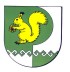  «АДМИНИСТРАЦИЯ МУНИЦИПАЛЬНОГО ОБРАЗОВАНИЯ «ЗЕЛЕНОГОРСКОЕ СЕЛЬСКОЕ ПОСЕЛЕНИЕ»______________________________